§480-E-1.  Delegation of permit-granting authority to Maine Land Use Planning CommissionExcept as provided in section 480‑E‑3, the Maine Land Use Planning Commission shall issue all permits under this article for activities that are located wholly within its jurisdiction and are not subject to review and approval by the department under any other article of this chapter, except as provided in subsection 3.  [PL 2011, c. 599, §12 (AMD); PL 2011, c. 682, §38 (REV).]1.  Activity located in organized and unorganized area.  If an activity is located in part within an organized area and in part within an area subject to the jurisdiction of the Maine Land Use Planning Commission, that portion of the activity within the organized area is subject to department review under this article if that portion is an activity pursuant to this article.  That portion of the activity within the jurisdiction of the Maine Land Use Planning Commission is not subject to the requirements of this article except as provided in subsection 2.[PL 2005, c. 330, §14 (NEW); PL 2011, c. 682, §38 (REV).]2.  Allowed use.  If an activity is located as described in subsection 1, the department may review that portion of the activity within the jurisdiction of the Maine Land Use Planning Commission if the commission determines that the project is an allowed use within the subdistrict or subdistricts for which it is proposed pursuant to Title 12, section 685‑B.  A permit from the Maine Land Use Planning Commission is not required for those aspects of an activity approved by the department under this subsection.[PL 2005, c. 330, §14 (NEW); PL 2011, c. 682, §38 (REV).]3.  Offshore wind power project.  The department shall issue all permits under this article for offshore wind power projects except for community-based offshore wind energy projects as defined in Title 12, section 682, subsection 19.[PL 2009, c. 615, Pt. E, §12 (NEW).]4.  Projects reviewed under site location of development laws.  The department issues all permits required under this article for projects wholly or in part in the jurisdiction of the Maine Land Use Planning Commission that are subject to review and permitting under article 6.[PL 2011, c. 682, §30 (NEW); PL 2011, c. 682, §40 (AFF).]Review by the department of subsequent modifications to a development approved by the department is required, except that the Maine Land Use Planning Commission shall issue modifications to permits issued by the department pursuant to this article prior to September 18, 1999.  The Maine Land Use Planning Commission shall process these permits and modifications in accordance with the provisions of Title 12, sections 681 to 689 and rules and standards adopted under those sections.  [PL 2005, c. 330, §14 (NEW); PL 2011, c. 682, §38 (REV).]The Maine Land Use Planning Commission, in consultation with the department, shall annually review land use standards adopted by the commission to ensure that the standards afford a level of protection consistent with the goals of this article, the goals of Title 12, chapter 206‑A and the commission's comprehensive land use plan.  [PL 2005, c. 330, §14 (RPR); PL 2011, c. 682, §38 (REV).]SECTION HISTORYPL 1999, c. 333, §20 (NEW). PL 2001, c. 232, §15 (AMD). PL 2005, c. 330, §14 (RPR). PL 2009, c. 615, Pt. E, §§11, 12 (AMD). PL 2011, c. 599, §12 (AMD). PL 2011, c. 682, §30 (AMD). PL 2011, c. 682, §38 (REV). PL 2011, c. 682, §40 (AFF). The State of Maine claims a copyright in its codified statutes. If you intend to republish this material, we require that you include the following disclaimer in your publication:All copyrights and other rights to statutory text are reserved by the State of Maine. The text included in this publication reflects changes made through the First Regular and First Special Session of the 131st Maine Legislature and is current through November 1, 2023
                    . The text is subject to change without notice. It is a version that has not been officially certified by the Secretary of State. Refer to the Maine Revised Statutes Annotated and supplements for certified text.
                The Office of the Revisor of Statutes also requests that you send us one copy of any statutory publication you may produce. Our goal is not to restrict publishing activity, but to keep track of who is publishing what, to identify any needless duplication and to preserve the State's copyright rights.PLEASE NOTE: The Revisor's Office cannot perform research for or provide legal advice or interpretation of Maine law to the public. If you need legal assistance, please contact a qualified attorney.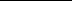 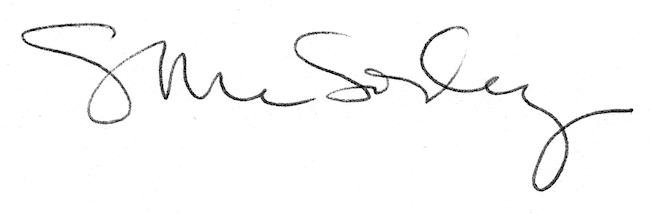 